Due to the retirement of our current Head Teacher, the governing body, children and staff seek to recruit an inspirational leader who will build on the existing strengths and success of the school. 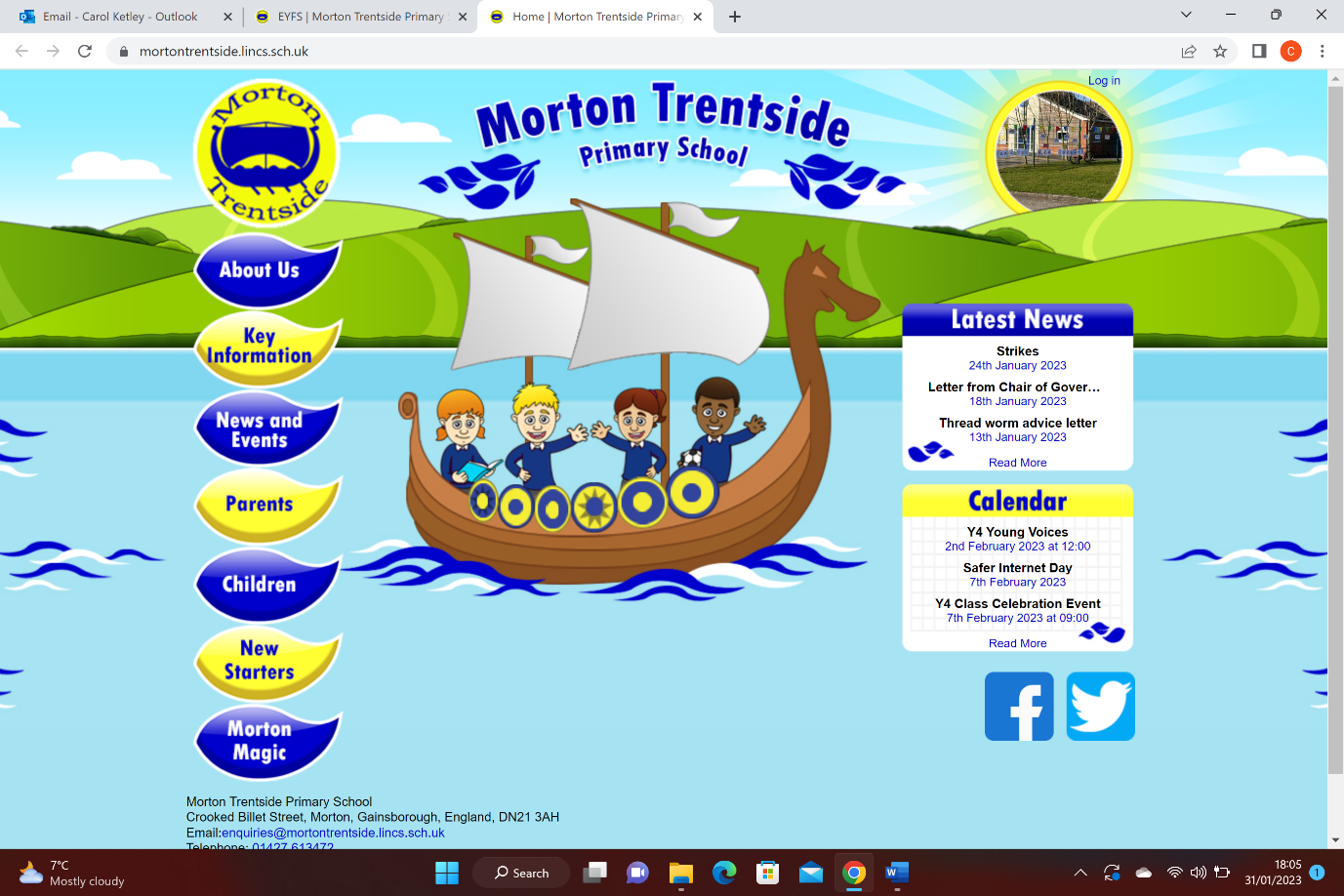 The governing body is seeking to appoint a head teacher who: Is an excellent leader with high expectations of achievement and behaviour, who will seek to create an environment in which children flourish emotionally, socially and academically.Has proven experience of successful leadership and knows what success looks like.Has vision, energy, honesty and loyalty and can inspire and motivate staff and children.Is excited by the opportunities that Morton Trentside Primary school offers.Values people and will be able to demonstrate an open and inclusive approach to working and communicating with children, staff, governors, parents and the wider community.We will offer you:Friendly, enthusiastic, and happy children and a dedicated team of caring staff who strive for excellence in bringing learning to lifeSupport from a proactive Governing Body who want the very best for the schoolA commitment to the ‘whole child’ in a nurturing environmentA school that is well regarded and respected within the area.Please visit our school website for an application pack Vacancies | Morton Trentside Primary SchoolWe warmly welcome visits to the school. For an appointment, please contact the school and speak to Rachael Green on 01427 613472.Closing date for applications is Friday 3rd March 2023 at NoonShortlisting will take place on Thursday 9th March 2023Interviews will be held on Thursday 16th March 2023Morton Trentside Primary School is committed to safeguarding and protecting the welfare of children and young people and expects all staff and volunteers to share this commitment. Any offers of employment are subject to an enhanced Disclosure and Barring Service (DBS) check. The ability to converse at ease with others and provide advice in accurate spoken English is essential for this position.